ПРОЄКТ    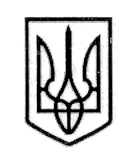 У К Р А Ї Н А СТОРОЖИНЕЦЬКА МІСЬКА РАДА ЧЕРНІВЕЦЬКОГО РАЙОНУ ЧЕРНІВЕЦЬКОЇ ОБЛАСТІВИКОНАВЧИЙ КОМІТЕТР І Ш Е Н Н Я       06 лютого 2024 року                                                                         	№                                                     Керуючись Законом України «Про місцеве самоврядування в Україні», Цивільним Кодексом України, Правилами опіки та піклування, затвердженими наказом Державного комітету України у справах сім’ї та молоді, Міністерства освіти України, Міністерства охорони здоров’я України, Міністерства праці та соціальної політики України, розглянувши заяву Бакрев Калини Амбросіївни, 24.03.1976 р.н., жительки с.Зруб-Комарівський, вул.Шевченка , буд. 107.Виконавчий комітет міської ради вирішив:   1. Затвердити висновок опікунської ради при виконавчому комітеті Сторожинецької міської ради, про доцільність призначення опікуном громадянку Бакрев Калину Амбросіївну, 24.03.1976 р.н., жительку с.Зруб-Комарівський, вул.Шевченка , буд. 107, над громадянкою Бакрев Катериною Степанівною, 12.06.1995 р.н., жителькою с.Зруб-Комарівський, вул.Шевченка , буд. 107.    2.  Начальнику відділу документообігу та контролю Миколі БАЛАНЮК забезпечити оприлюднення рішення на офіційному  веб-сайті Сторожинецької міської ради Чернівецького району Чернівецької області.    3.   Дане рішення набуває чинності з моменту оприлюднення.                   Продовження рішення виконавчого комітету від 06 лютого 2024 року №      4. Висновок опікунської ради при виконавчому комітеті Сторожинецької міської ради направити до Сторожинецького районного суду Чернівецької області.     5. Організацію виконання даного рішення покласти на начальника відділу соціального захисту населення Сторожинецької міської ради Інну МУДРАК.     6. Контроль за виконанням даного рішення покласти на першого заступника Сторожинецького міського голови Ігоря БЕЛЕНЧУКА.         Секретар Сторожинецької  міської ради                                                                        Дмитро БОЙЧУК Начальник відділу  документообігу та контролю	Микола БАЛАНЮК                                                                                                       Затверджено                                                                              рішення виконавчого комітету                                                                                           Сторожинецької міської ради                                                                                                           від 06 лютого 2024 року №___                                                        ВИСНОВОКопікунської ради при виконавчому комітеті Сторожинецької міськоїради, про доцільність призначення опікуном громадянку Бакрев Калину Амбросіївну, 24.03.1976 р.н., жительку с.Зруб-Комарівський, вул.Шевченка, буд. 107, над громадянкою Бакрев Катериною Степанівною, 12.06.1995 р.н., жителькою с.Зруб-Комарівський, вул.Шевченка , буд. 107.              Розглянувши заяву (вхідний номер Б-741 від 19.12.2023 року), громадянки Бакрев Калини Амбросіївни, 1976 р.н., про призначення її опікуном над громадянкою Бакрев Катериною Степанівною, 1995 р.н., встановлено, що Бакрев К.С. є особою з інвалідністю І групи підгрупи «А» з діагнозом: дитячий церебральний параліч, тетрапарез, важка розумова відсталість (довідка МСЕК серії АВ №0066913 від 05.07.2013 року, безтерміново).          Захворювання, Бакрев К.С., призводить до того, що вона має обмеження життєдіяльності до самообслуговування, до орієнтації, до спілкування, до контролю за своєю поведінкою, до трудової діяльності. Не може повною мірою усвідомлювати значення своїх дій, не може керувати ними, а тому потребує постійного стороннього догляду.            Оскільки опікун або піклувальник призначається переважно з осіб, які перебувають у сімейних, родинних відносинах з підопічним, з урахуванням особливих стосунків між ними, можливості особи виконувати обов’язки опікуна чи піклувальника, кандидатом в опікуни за громадянкою Бакрев Катериною Степанівною, 1995 р.н., є її мати Бакрев Калина Амбросіївна, 1976 р.н., Вона допомагає вирішувати побутові питання Бакрев.К.С., здійснює догляд за нею.               Виходячи з наведеного, з метою захисту особистих немайнових і майнових прав, Бакрев Катерини Степанівни, 1995 р.н., а також для піклування і створення їй необхідних умов, здійснення за нею належного догляду, забезпечення їй лікування, опікунська рада при виконавчому комітеті Сторожинецької міської ради, вважає за доцільне призначити опікуном, Бакрев Калину Амбросіївну, 24.03.1976 р.н., жительку с.Зруб-Комарівський, вул.Шевченка, буд. 107, над громадянкою Бакрев Катериною Степанівною, 12.06.1995 р.н., жителькою с.Зруб-Комарівський, вул.Шевченка , буд. 107, згідно вимог чинного законодавства.Перший заступник міського голови, Голова опікунської ради 				                     Ігор БЕЛЕНЧУК